Забота о безопасности детей и  соблюдение  правил безопасного поведения во время отдыха вблизи водоемов – обязанность родителей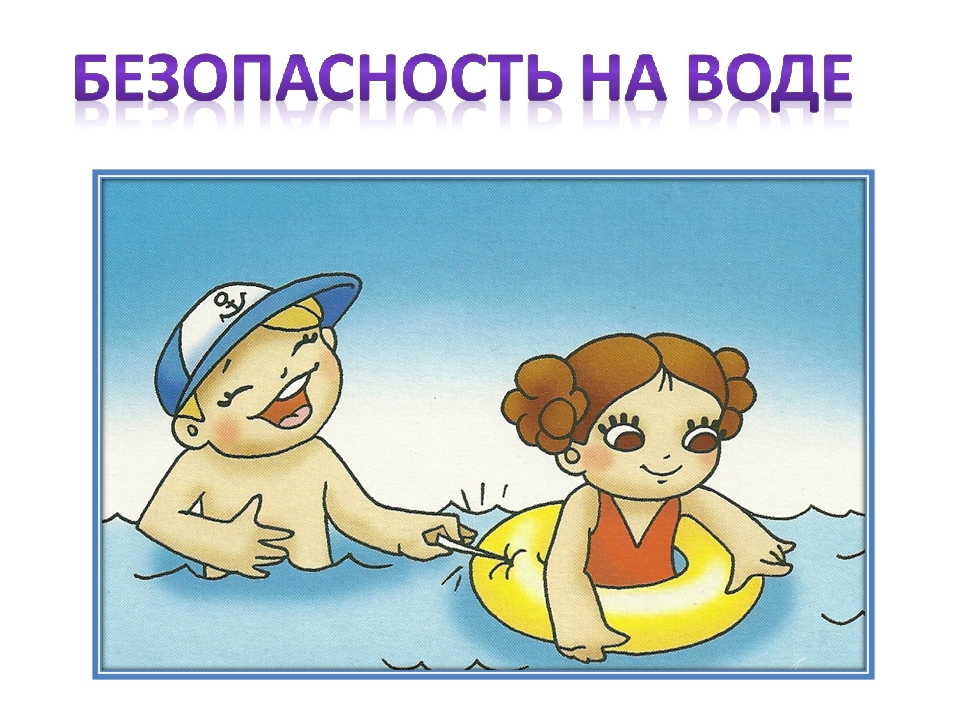 Основные правила поведения на воде:- дети всегда должны быть под присмотром взрослых.- в воду ребенок может зайти только с разрешения взрослого и находиться всегда в поле зрения родителя.- объясните ему, что ни в коем случае нельзя заплывать за буйки или на определенное расстояние от вас.- не купайтесь сами и не разрешайте детям купаться в запрещенных водоемах. Помимо инфекции в воде, такое купание может быть опасно теми предметами, которые находятся на дне.- Не допускайте игр между детьми, которые могут привести к травмам. Например, прыгать друг у друга с плеч, подныривать и тянуть за ноги, топить друг друга. Шутки могут обернуться трагедией!За  неисполнение обязанностей по защите прав и законных интересов ребенка, родители могут быть привлечены к административной ответственности по части 1 статьи 5.35 Кодекса об административных правонарушениях Российской Федерации.Родители! Помните, что жизнь и здоровье детей в Ваших руках!  Прокуратура Любимского района 